입 사 지 원 서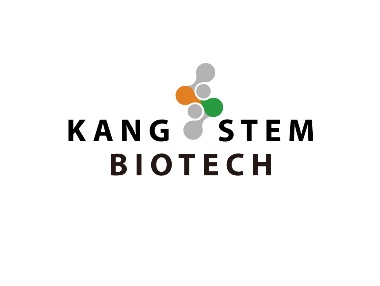 자 기 소 개 서* 자유 기술(글자수 제한 없음)경 력 기 술 서* 경력 지원자 작성 / 자유 기술(글자수 제한 없음)지원분야1지망2지망희망연봉사진( 3*4 )성 명한글입사(가능)일사진( 3*4 )성 명영문나이/성별사진( 3*4 )생년월일생년월일E-mail사진( 3*4 )휴대전화휴대전화비상연락망/관계사진( 3*4 )주 소주 소학력사항 입학년월졸업년월학 교 명전  공학위평균학점학력사항 고등학교 -/학력사항 대학교 /학력사항 대학원/학력사항 지도교수학위논문제목학력사항 대학원/학력사항 지도교수학위논문제목경력사항근무기간근무기간직장명부서직위연봉경력사항년 월~년 월년 개월경력사항담당업무퇴사사유경력사항년 월~년 월년 개월경력사항담당업무퇴사사유경력사항년 월~년 월년 개월경력사항담당업무퇴사사유경력사항년 월~년 월년 개월경력사항담당업무퇴사사유병역병역군필여부 필( ), 면제( ), 미필( )필( ), 면제( ), 미필( )필( ), 면제( ), 미필( )필( ), 면제( ), 미필( )군 별군 별계  급계  급병역병역복무기간면제사유면제사유어학/자격언어명언어명언어명시험명점수취득일취득일자격/면허명자격/면허명등급등급발행기관발행기관취득일어학/자격어학/자격어학/자격어학/자격해외연수/해외경험기간국가명기관/단체목적해외연수/해외경험년 월~ 년 월해외연수/해외경험해외연수/해외경험해외연수/해외경험주요활동/사회경험활동기간활동기관활동내용주요활동/사회경험년 월~ 년 월주요활동/사회경험주요활동/사회경험주요활동/사회경험주요활동/사회경험교육사항교육기간교육명교육기관교육내용교육사항교육사항교육사항교육사항교육사항가족사항관계성명연령동거여부가족사항동거 / 비동거가족사항동거 / 비동거가족사항동거 / 비동거가족사항동거 / 비동거가족사항동거 / 비동거성장과정장점과 단점지원동기입사 후 계획